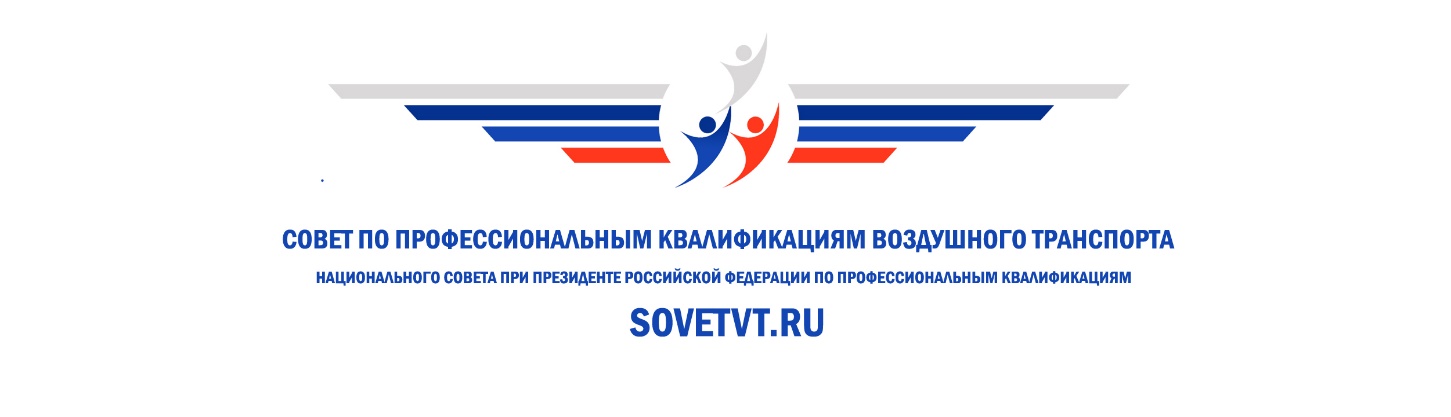 Анкета кандидата в эксперты ПОА ОП СПК ВТПриложения:Фотография в формате jpg;Скан-копия документа, подтверждающего прохождение обучения по утвержденной программе (при его наличии);Скан-копия паспорта либо иного документа, удостоверяющего личность;Скан-копия диплома о высшем образовании, диплом кандидата (доктора) наук (при наличии), аттестат доцента (профессора) соответствующему профилю экспертной деятельности (при наличии);Сведения о проводившейся кандидатом экспертной деятельности и (или) научно-исследовательской работе по профилю экспертной деятельности (при наличии);Скан-копию трудовой книжки;Скан-копия справки об отсутствии судимости непогашенной или неснятой судимости за совершение умышленного преступления;Скан-копия справки об отсутствии психических заболеваний, алкоголизма, наркомании, токсикомании (до прекращения диспансерного наблюдения в связи с выздоровлением или стойкой ремиссией);Иные документы, способствующие принятию решения об аттестации в качестве эксперта ПОА ОП СПК ВТ (характеристики соискателя эксперта ПОА ОП СПК ВТ, копии подготовленных экспертных заключений).НАСТОЯЩИМ Я ПОДТВЕРЖДАЮ ДОСТОВЕРНОСТЬ И ТОЧНОСТЬ УКАЗАННЫХ В ПИСЬМЕННОМ СОГЛАСИИ СВЕДЕНИЙ                                                                                                                                                                                                                                              «_______»_________20___ г. 		                                                     ___________________        (личная подпись)НаименованиеИнформацияФОТОФАМИЛИЯ ИМЯ ОТЧЕСТВОДАТА РОЖДЕНИЯЭлектронная почтаАДРЕС ПРОЖИВАНИЯОБРАЗОВАНИЕ (уровень, учебное заведение, год окончания, квалификация по диплому)Удостоверение (номер, дата выдачи) повышения квалификации по программе  «Подготовка экспертов ПОА ОП СПК ВТ»УЧЕНАЯ СТЕПЕНЬУЧЕНОЕ ЗВАНИЕПОВЫШЕНИЕ КВАЛИФИКАЦИИ (за последние 3 года)МЕСТО РАБОТЫ, ДОЛЖНОСТЬСТАЖ РАБОТЫ    в т.ч. по профилю педагогическийОПЫТ ПРОФЕССИОНАЛЬНОЙ ДЕЯТЕЛЬНОСТИ (относящийся к области экспертной деятельности)ДОСТИЖЕНИЯ В ПРОФЕССИОНАЛЬНОЙ ДЕЯТЕЛЬНОСТИНАГРАДЫ, ПОЧЕТНЫЕ ЗВАНИЯ, ПРЕМИИСФЕРА НАУЧНЫХ ИНТЕРЕСОВКОЛИЧЕСТВО НАУЧНЫХ И /ИЛИ УЧЕБНО-МЕТОДИЧЕСКИХ ПУБЛИКАЦИЙ (указать наиболее значимые) ОБЛАСТЬ (УГСН), по которой может привлекаться в качестве экспертаПС по которому может привлекаться в качестве экспертаДополнительная информация